¡Observa donde están estos elementos dentro del cuadro! ¡Escribe el nombre de cada objeto al lado de sus coordenadas!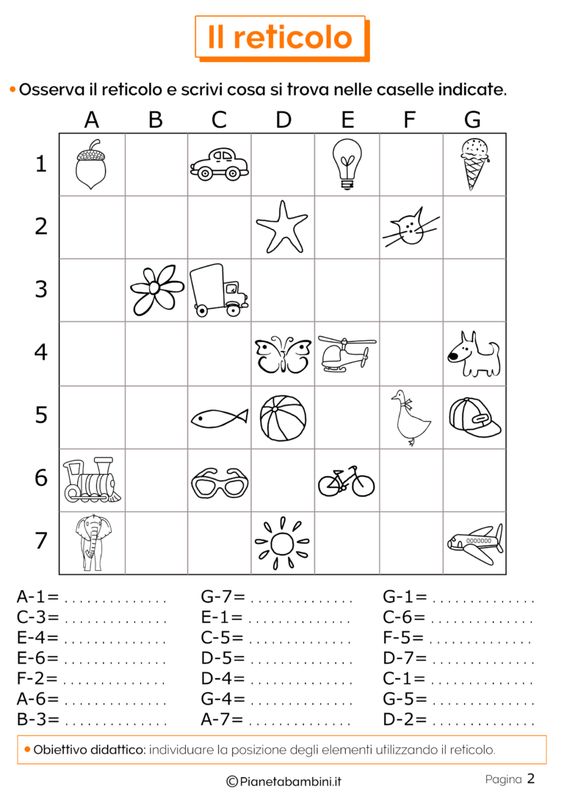 Ejemplo:A-1= bellota                 G-7= avión                 G-1= heladoC-3= 				E-1=			     C-6=			E-4= 				C-5=			     F-5=	E-6=				D-5=			     D-7=F-2=				D-4=			     C-1=A-6=				G-4=			     G-5=B-3=				A-7=			     D-2=